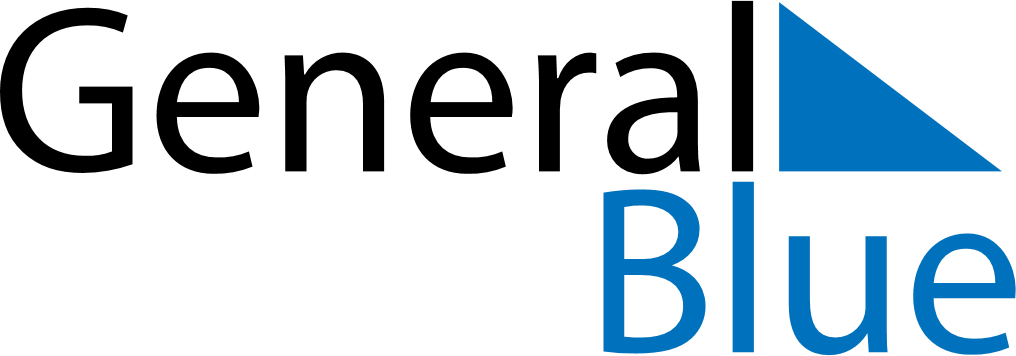 May 2025May 2025May 2025May 2025May 2025May 2025ChileChileChileChileChileChileSundayMondayTuesdayWednesdayThursdayFridaySaturday123Labour Day456789101112131415161718192021222324Navy Day25262728293031NOTES